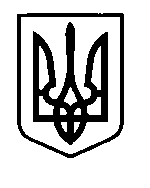 УКРАЇНАПрилуцька міська радаЧернігівська областьУправління освітиПро проведення І та участь у ІІ етапі Всеукраїнського конкурсу-захисту науково-дослідницьких робіт учнів-членів МАН України в 2022-2023 навчальному роціВідповідно до наказу Міністерства освіти і науки України від
04 листопада 2021 року № 1173 «Про проведення Всеукраїнського конкурсу-захисту науково-дослідницьких робіт учнів-членів Малої академії наук України у 2021/2022 навчальному році», Положення про Всеукраїнські учнівські олімпіади, турніри, конкурси з навчальних предметів, конкурси-захисти науково-дослідницьких робіт, олімпіади зі спеціальних дисциплін та конкурси
фахової майстерності, затвердженого наказом Міністерства освіти і науки,
молоді та спорту України від 22 вересня 2011 року № 1099 (зі змінами),
зареєстрованого в Міністерстві юстиції України 17 листопада 2011 року за
№ 1318/20056, Правил проведення Всеукраїнського конкурсу-захисту науково-дослідницьких робіт учнів - членів Малої академії наук України, затверджених
наказом Міністерства освіти і науки України від 08 лютого 2021 року № 147,
зареєстрованого в Міністерстві юстиції України 05 квітня 2021 року за
№ 441/36063, наказу управління освіти і науки  Чернігівської облдержадміністрації від 11.11.2022 №165 «Про проведення І та ІІ етапів Всеукраїнського конкурсу-захисту науково-дослідницьких робіт учнів - членів малої академії наук України у 2022/2023 навчальному році», враховуючи законодавство України в частині запобігання поширенню на території України гострої респіраторної хвороби СОУГО-19,спричиненої корона вірусом SARS -СоУ-2, з метою духовного, творчого,інтелектуального розвитку учнівської молодіНАКАЗУЮ:Провести І етап Всеукраїнського конкурсу-захисту науково-дослідницьких робіт учнів – членів Малої академії наук України (далі – Конкурс) 12 січня та 17 січня (за потребою) 2023 року  відповідно до Правил проведення І та ІІ етапів Всеукраїнського конкурсу-захисту науково-дослідницьких робіт учнів-членів Малої академії наук України в 2022-2022 навчальному році.Затвердити склад оргкомітету, журі І етапу Конкурсу (додається).Директорам закладів загальної середньої освіти:Забезпечити участь членів журі у проведенні І етапуКонкурсу відповідно до даного наказу. Забезпечити подання конкурсних робіт  до кінця дня 12 січня 2023 року в управління освіти.Управлінню освіти міської ради:Забезпечити участь команди м. Прилуки у ІІ етапі Конкурсу, лютий 2023 року.Подати до оргкомітету ІІ етапу Конкурсу короткий інформаційно-аналітичний звіт про проведення І етапу Конкурсу, заявки та оформлені відповідно до умов проведення ІІ етапу Конкурсу, роботи учнів – переможців І етапу до 25 січня  2023 року Контроль за виконанням даного наказу залишаю за собою. В.о. начальника управління освіти			                 Т.М.ГУЛЯЄВАЗАТВЕРДЖЕНОНаказ в.о. начальникауправління освітиПрилуцької міської радивід 19.12.2022 № 133Склад оргкомітету І етапу Всеукраїнського конкурсу-захистунауково-дослідницьких робіт учнів – членів МАН України Гуляєва Т.М.– в.о.начальника управління освіти, голова оргкомітету.Члени оргкомітету:Сайко О.А.-  головний спеціаліст управління освіти;Рілова Л.О.- заступник директора з навчально-виховної роботи ЗЗСО І-ІІІ ступенів №6 (ліцей №6);Єлістратова Т.М.- заступник директор з навчально-виховної роботи  гімназії №5 імені Віктора Петровича Затолокіна;Гапон Н.В. – керівник  гуртка ОКПНЗ «Чернігівська МАН учнівської молоді», вчитель географії ЗЗСО І-ІІІ ст. №10 (ліцей №10).ЗАТВЕРДЖЕНОНаказ в.о. начальникауправління освітиПрилуцької міської радивід 19.12.2022 № 133Склад журі І етапу Всеукраїнського конкурсу-захисту науково-дослідницьких робіт учнів – членів МАН УкраїниВідділення математики, фізики і  астрономіїЗуб О.В. –  учитель математики Ліцею № 7, голова журі.Члени журі:Симиряко М.І. – учитель фізики ЗОШ І-ІІІ ст. № 14;Тарасенко В.М. – учитель фізики гімназії № 5 імені Віктора Андрійовича Затолокіна;Тимошенко І.Л. – учитель математики гімназії № 5 імені Віктора Андрійовича Затолокіна;Відділення історії Горбунова Л.І. – спеціаліст  управління освіти, голова журі;Бабенко Т.М. – вчитель історії гімназії № 1 ім. Георгія Вороного, заступник голови журі.Члени журі:Юзвик Л.О. – вчитель історії і правознавства гімназії № 1 ім. Георгія Вороного;Куліненко Н.В. – вчитель історії ЗЗСО І-ІІІ ступенів №6 (Ліцею №6);Кобзиста Л.Б. – вчитель історії ЗОШ І-ІІІ ст.№12.Відділення літературознавства, фольклористики та мистецтвознавстваСайко О.А.. – головний спеціаліст  управління освіти, голова журі;Ліпіна Н.М. – вчитель української мови та літератури гімназії №1 ім. Георгія Вороного, заступник голови журі.Члени журі:Миколенко О.М.– вчитель  зарубіжної літератури  ЗЗСО І-ІІІ ступенів №7 (Ліцею №7);Парубець С.В.- вчитель зарубіжної літератури ЗОШ І-ІІІ ступенів №9;Єлістратова Т.М.- вчитель зарубіжної літератури гімназії №5 імені Віктора Андрійовича Затолокіна.Відділення МовознавстваСайко Л.А – головний спеціаліст , голова журі.Павлова Н.І. – головний спеціаліст, заступник  голови журі.Члени журі:Забула Л.В. – учитель англійської мови ЗОШ І-ІІІ ст. № 3 імені Сергія Гордійовича Шовкуна;Ромець Л.В. – вчитель англійської мови гімназії № 5 імені Віктора Андрійовича Затолокіна;Сугак Г.М. – учитель англійської та французької мов ЗЗСОШ І-ІІІ ст. № 6  (ліцей №6);4.Лоза Н.В.- учитель української мови та літератури гімназії №5 імені Віктора Андрійовича Затолокіна;5. Іценко  І.О. – заступник директора з навчально-виховної  роботи  ЗЗСО І-ІІІ ступенів №6 (Ліцею №6); Відділення екології, аграрних наук, хімії та біологіїХодоса В.П. – керівник біологічного гуртка ОКПНЗ «Чернігівська МАН учнівської молоді», вчитель біології ЗОШ І-ІІІ ст. № 12, голова журі.Члени журі:Ворона К.М. – вчитель біології ЗОШ І-ІІІ ст. № 2;Жилкіна Т.І. – вчитель біології гімназії № 5 імені Віктора Андрійовича Затолокіна;Відділення наук про Землю та відділення економікиГапон Н.В. – керівник географічного гуртка ОКПНЗ «Чернігівська МАН учнівської молоді», вчитель географії ЗЗСО І-ІІІ ступенів №10 (Ліцею № 10), голова журі.Члени журі:Рілова Л.О. –  заступник директора з навчально-виховної роботи ЗЗСО І-ІІІ ступенів №6 (Ліцею №6);Газарян Л.І. – вчитель географії  гімназії № 1 ім. Георгія Вороного;Гребінь В.М. – вчитель географії ЗОШ І-ІІІ ст. №9;Відділення  Технічних наук та  Інформаційних технологійЛіпін В.П. – учитель інформатики гімназії № 1 ім. Георгія Вороного, голова журі.Члени журі: Бондаренко А.О. – учитель інформатики ЗОШ І-ІІІ ст. № 2;Бондаренко С.М. –  учитель інформатики ЗЗСО І-ІІІ ступенів №7 (Ліцею № 7);Бурдюг С.В.- учитель інформатики ЗЗСО І-ІІІ ст. № 6 (ліцей №6);Відділення філософії та суспільствознавстваГорбунова Л.І. – спеціаліст І категорії управління освіти, голова журі.Члени журі:Кожевнікова Т.М.- заступник директора з виховної роботи гімназії №5 імені Віктора Петровича Затолокіна;Коломійченко Л.М.- педагог-організатор ЗЗСО І-ІІІ ст. №7 (ліцей №7);Гриценко О.Є.-заступник директора з виховної роботи гімназії №1 ім. Георгія Вороного. 19 грудня 2022 р.НАКАЗм. Прилуки№  133